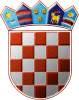 REPUBLIKA HRVATSKAOPĆINSKO IZBORNO POVJERENSTVOOPĆINE BABINA GREDAKLASA: 013-01/21-01/1URBROJ: 2212/02-02/21-01-10BABINA GREDA, 30. travnja 2021.Na osnovi članka 22. Zakona o lokalnim izborima („Narodne novine“, broj 144/12, 121/16, 98/19, 42/20, 144/20 i 37/21), Općinsko izborno povjerenstvo Općine BABINA GREDA, odlučujući o prijedlogu kandidature predlagatelja HRVATSKA DEMOKRATSKA ZAJEDNICA - HDZ, utvrdilo je i prihvatilo PRAVOVALJANU KANDIDATURUZA IZBOR OPĆINSKOG NAČELNIKAOPĆINE BABINA GREDAKandidat: IVAN BABIĆ; BABINA GREDA, BRAĆE RADIĆ 21; rođ. 12.12.1991.; OIB: 88470820975; MREPUBLIKA HRVATSKAOPĆINSKO IZBORNO POVJERENSTVOOPĆINE BABINA GREDAKLASA: 013-01/21-01/1URBROJ: 2212/02-02/21-01-9BABINA GREDA, 30. travnja 2021.Na osnovi članka 22. Zakona o lokalnim izborima („Narodne novine“, broj 144/12, 121/16, 98/19, 42/20, 144/20 i 37/21), Općinsko izborno povjerenstvo Općine BABINA GREDA, odlučujući o prijedlogu kandidature predlagatelja SOCIJALDEMOKRATSKA PARTIJA HRVATSKE - SDP, HRVATSKA STRANKA UMIROVLJENIKA - HSU, utvrdilo je i prihvatilo PRAVOVALJANU KANDIDATURUZA IZBOR OPĆINSKOG NAČELNIKAOPĆINE BABINA GREDAKandidat: JOSIP KRNIĆ; BABINA GREDA, SAJMIŠTE 10; rođ. 19.03.1969.; OIB: 96676576180; MREPUBLIKA HRVATSKAOPĆINSKO IZBORNO POVJERENSTVOOPĆINE BABINA GREDAKLASA: 013-01/21-01/1URBROJ: 2212/02-02/21-01-12BABINA GREDA, 30. travnja 2021.Na osnovi članka 53. točke 4. Zakona o lokalnim izborima  („Narodne novine“, broj 144/12, 121/16, 98/19, 42/20, 144/20 i 37/21), Općinsko izborno povjerenstvo Općine BABINA GREDA, sastavilo je i objavljuje ZBIRNU LISTUPRAVOVALJANIH KANDIDATURAZA IZBOR OPĆINSKOG NAČELNIKAOPĆINE BABINA GREDAKandidat: IVAN BABIĆHRVATSKA DEMOKRATSKA ZAJEDNICA - HDZKandidat: JOSIP KRNIĆSOCIJALDEMOKRATSKA PARTIJA HRVATSKE - SDPHRVATSKA STRANKA UMIROVLJENIKA - HSUHRVATSKA DEMOKRATSKA ZAJEDNICA - HDZPREDSJEDNICAMARIJANA ČULJAKSOCIJALDEMOKRATSKA PARTIJA HRVATSKE - SDPHRVATSKA STRANKA UMIROVLJENIKA - HSUPREDSJEDNICAMARIJANA ČULJAKPREDSJEDNICAMARIJANA ČULJAK